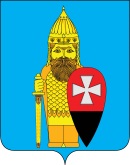 СОВЕТ ДЕПУТАТОВ ПОСЕЛЕНИЯ ВОРОНОВСКОЕ В ГОРОДЕ МОСКВЕ РЕШЕНИЕот 06 апреля 2016 г  №  05/09              О внесении изменений в Решение Совета депутатов поселения Вороновское от 09.12.2015г № 12/16 «Об утверждении муниципальной адресной программы «Содержание объектов дорожного хозяйства в поселении Вороновское на 2016 год».В соответствии с Федеральными законами от 06.10.2003г № 131-ФЗ «Об общих принципах  организации местного самоуправления в Российской Федерации», от 08.11. 2007 г. №257-ФЗ "Об автомобильных дорогах и о дорожной деятельности в Российской Федерации и о внесении изменений в отдельные законодательные акты Российской Федерации, законом  города Москвы  от 06.11.2002г № 56 № «Об организации местного самоуправления в городе Москве», Уставом поселения Вороновское,  в целях обеспечения непрерывного и безопасного движения автотранспорта и пешеходов, поддержания надлежащего санитарно-технического состояния улично-дорожной сети, продления межремонтных сроков службы дорожных покрытий и устойчивого функционирования сети автомобильных дорог общего пользования местного значения; Совет депутатов поселения Вороновское решил:1. Внести изменения в  муниципальную адресную Программу «Содержание объектов дорожного хозяйства в поселении Вороновское на 2016 год» и утвердить в новой редакции, согласно приложения.2. Предусмотреть в бюджете поселения Вороновское расходы на финансирование муниципальной адресной  Программы «Содержание объектов дорожного хозяйства в поселении Вороновское на 2016 год».3. Опубликовать настоящее Решение в бюллетене «Московский муниципальный вестник» и на официальном сайте администрации поселения Вороновское в информационно-телекоммуникационной сети «Интернет».4. Настоящее Решение вступает в силу со дня его опубликования.5. Контроль за исполнением данного Решения возложить на Главу поселения Вороновское Исаева М.К.Глава поселения Вороновское		                         	                         М.К. ИсаевПриложение №1к  решению  Совета депутатов поселения Вороновское№  05/09 от 06.04.2016г МУНИЦИПАЛЬНАЯ АДРЕСНАЯ  ПРОГРАММА«Содержание объектов дорожного хозяйства в поселении Вороновское на 2016 год» Паспорт  муниципальной адресной Программы1. Характеристика проблем, решение которых осуществляется путем реализации ПрограммыВыполнение работ по содержанию объектов дорожного хозяйства в полном объеме в ближайшие годы невозможно за счет средств бюджета поселения, поэтому проблему содержания объектов дорожного хозяйства необходимо решать программным способом, предусматривающим совместное финансирование из бюджетов всех уровней. Реализация мероприятий муниципальной адресной программы «Содержание объектов дорожного хозяйства в поселении Вороновское на 2016 год» с помощью бюджета Москвы в виде субсидий местным бюджетам,  позволяет улучшить состояние и обеспечить нормальное  функционирование дорог общего пользования местного значения населенных пунктах.Для достижения намеченной цели предусмотрено решение следующих задач:- оперативное устранение незначительных разрушений и деформаций дорожных покрытий ОДХ;- незамедлительное устранение посторонних предметов с проезжей части и ограждение аварийно-опасных участков ОДХ;- своевременная уборка ОДХ от грязи и мусора - своевременная уборка снега с ОДХ и устранение скользкости с применением противогололедных материалов в зимний период.2. Цель и задачи ПрограммыЦелью Программы является выполнение полномочий, связанных с организацией дорожной деятельности, сохранение и совершенствование сети автомобильных дорог местного значения.Достижение цели Программы будет осуществляться путем выполнения следующих задач:- повышение уровня содержания сети автомобильных дорог местного значения;- восстановление первоначальных транспортно-эксплуатационных характеристик и потребительских свойств автодорог и сооружений на них; - снижение доли автомобильных дорог поселения, не соответствующих нормативным требованиям; - повышение эффективности расходов средств бюджета поселения Вороновское, бюджета города Москвы на осуществление дорожной деятельности в отношение автомобильных  дорог местного значения.3. Финансирование Программы1. Объем финансирования работ по содержанию объектов дорожного хозяйства осуществляется по типовым расценкам в отношении объемов работ, включенных в программу. Общий объем финансирования Программы составит 55 111,5   тыс. руб.,в т.ч. за счет средств:Бюджета г. Москвы -                                  52 941,9  тыс. руб.;Местный бюджет -                                        2169,6 тыс. руб.Средства бюджета г. Москвы  на работы по содержанию объектов дорожного хозяйства предоставляются на условиях безвозмездности, носят целевой характер и не могут быть использованы на другие цели.4.  Срок реализации ПрограммыСрок реализации Программы устанавливается - 2016 год.5. Система управления ПрограммойОтветственность за реализацию программы и достижение планируемых значений показателей ее эффективности несет администрация поселения Вороновское.Оценка эффективности программы основывается на данных о значениях планируемых и фактически достигнутых значениях показателей, при этом определяются абсолютные и относительные отклонения показателей и осуществляется анализ причин отклонений фактически достигнутых значений показателей от плановых значений.В годовом отчете указываются:- уровень достижения запланированных результатов и намеченных целей Программы;- достигнутые в отчетном периоде значения показателей эффективности реализации Программы.По показателям, не достигшим запланированного уровня, указываются предложения по их дальнейшему достижению.По мероприятиям, не завершенным в утвержденные сроки, указываются причины их невыполнения и предложения по дальнейшей реализации.6. Формирование адресного перечня дорог для проведения работ по содержанию объектов дорожного хозяйства рамках ПрограммыПеречень автомобильных дорог общего пользования, планируемый для проведения мероприятий в рамках Программы, сформирован по результатам паспортизации, проведенной на территории поселения Вороновское.Приложение к муниципальной адресной программе«Содержание объектов дорожного хозяйства в поселении Вороновское на 2016 год»Адресный перечень содержания объектов дорожного хозяйства поселения Вороновское на 2016 год.Наименование Программы«Содержание объектов дорожного хозяйства в поселении Вороновское на 2016 год»Основание для разработкиФедеральный закон от 08.11.2007 № 257-ФЗ «Об автомобильных дорогах и о дорожной деятельности в Российской Федерации и о внесении изменений в отдельные законодательные акты Российской Федерации»,Федеральный закон №131-ФЗ «Об общих принципах организации местного самоуправления в Российской Федерации», Законом г. Москвы от 6 ноября 2002г. №56 «Об организации местного самоуправления в городе Москве», Постановление Правительства Москвы от 09.11.1999г.№1018 «Об утверждении Правил санитарного содержания территорий, организации уборки и обеспечения чистоты и порядка в г. Москве», Распоряжение Департамента экономической политики и развития г. Москвы от 25 января 2013г.№ 2-Р «Об утверждении предельных расценок на работы по комплексному содержанию объектов дорожного хозяйства в летний период», Распоряжение Департамента экономической политики и развития г. Москвы от 25 января 2013г. № 3-Р «Об утверждении предельных расценок на работы по комплексному содержанию объектов дорожного хозяйства в зимний период, техническую эксплуатацию накопительных баз, заправочных пунктов для жидких противогололедных реагентов, баз хранения твердых и комбинированных противогололедных реагентов, баз хранения щебня в городе Москве», Распоряжение Департамента экономической политики и развития г. Москвы от 21 августа 2014г. №31-Р «Об утверждении предельных расценок на работы по механизированной и ручной уборке внутриквартальных проездов и дворовых территорий в зимний период», Распоряжение Департамента экономической политики и развития г. Москвы от 21 августа 2014г. №32-р «Об утверждений предельных расценок на работы по погрузке и вывозу снега при уборке дворовых территорий и внутриквартальных проездовЗаказчик ПрограммыАдминистрация поселения ВороновскоеОсновные разработчики ПрограммыОтдел ЖКХ и Бадминистрации поселения ВороновскоеЦель ПрограммыНепрерывное и безопасное движения автотранспорта и пешеходов, поддержание надлежащего санитарно-технического состояния улично-дорожной сети, продление межремонтных сроков службы дорожных покрытий и устойчивое функционирование сети автомобильных дорог общего пользования местного значения. Задачи Программы1. Повышение уровня содержания автомобильных дорог местного значения.2. Восстановление первоначальных транспортно-эксплуатационных характеристик и потребительских свойств автодорог и сооружений на них.3. Обеспечение безопасности дорожного движения на территории поселения.Сроки реализацииПрограммы2016 годИсполнители ПрограммыОтдел ЖКХ и Бадминистрации поселения ВороновскоеОбъемы финансированияОбщий объем средств на реализацию мероприятий – 55 111,5 тыс. руб., в том числе:- субсидии на софинансирование расходных обязательств – 52 941,9 тыс. руб.- за счет средств местного бюджета – 2169,6 тыс. руб.Координатор ПрограммыАдминистрация поселения Вороновское.№ п/пНаименование ОДХКатегория объекта по уборкеПротяженность объекта по главной оси, п.мОбщая площадь ОДХ по титулу, м²Общая площадь проезжей части, м²Убираемая площадь проезжей части (без парковочного пространства и участков, не подлежащих уборке), м²Площадь парковочного пространства, м²Общая площадь тротуаров, м²Площадь обочин, м²Площадь уборки, м²Площадь уборки тротуаров, м²Площадь уборки тротуаров, м²Площадь вывоза снега, м²Перекидка ротором, м²№ п/пНаименование ОДХКатегория объекта по уборкеПротяженность объекта по главной оси, п.мОбщая площадь ОДХ по титулу, м²Общая площадь проезжей части, м²Убираемая площадь проезжей части (без парковочного пространства и участков, не подлежащих уборке), м²Площадь парковочного пространства, м²Общая площадь тротуаров, м²Площадь обочин, м²Площадь уборки, м²мех.ручн.Площадь вывоза снега, м²Перекидка ротором, м²    1Автодорога д. Старосвитино (до карьера)5 категория1052,00 8428,80 5272,80 5272,80 0,00 0,00 3156,00 8428,80 0,00 0,00 0,00 5272,80     2Дорога (вокруг дома № 3) м/на "Солнечный городок"3 категория282,00 2589,20 2589,20 2589,20 0,00 0,00 0,00 2589,20 0,00 0,00 2589,20 0,00     3Дорога Д. Голохвастово проезд на 2-ю линию5 категория345,00 1364,00 1019,00 1019,00 0,00 0,00 345,00 1364,00 0,00 0,00 0,00 1019,00     4Дорога Калужское шоссе - Д. Юрьевка - СНТ Озерная (объездная д. Троица)3 категория5977,00 41922,00 35945,00 35945,00 0,00 0,00 5977,00 41922,00 0,00 0,00 35945,00 0,00     5Дорога второстепенная д.Бакланово5 категория1548,00 7740,00 7740,00 7740,00 0,00 0,00 0,00 7740,00 0,00 0,00 0,00 7740,00     6Дорога второстепенная д.Новогромово5 категория2795,00 12496,00 9701,00 9701,00 0,00 0,00 2795,00 12496,00 0,00 0,00 0,00 9701,00     7Дорога второстепенная д.Сахарово5 категория1418,00 7090,00 7090,00 7090,00 0,00 0,00 0,00 7090,00 0,00 0,00 0,00 7090,00     8Дорога второстепенная д.Юдановка проез 5,6,75 категория944,00 4335,00 3391,00 3391,00 0,00 0,00 944,00 4335,00 0,00 0,00 0,00 3391,00     9Дорога второстепенная д.Юрьевка5 категория912,00 4560,00 4560,00 4560,00 0,00 0,00 0,00 4560,00 0,00 0,00 0,00 4560,00     10Дорога второстепенная с.Богоявление5 категория1634,00 7748,00 6114,00 6114,00 0,00 0,00 1634,00 7748,00 0,00 0,00 0,00 6114,00     11Дорога второстепенная с.Вороново,частный сектор5 категория100,00 100,00 100,00 100,00 0,00 0,00 0,00 100,00 0,00 0,00 0,00 100,00     12Дорога второстепенная с.Вороново-д.Косовка5 категория447,00 2235,00 2235,00 2235,00 0,00 0,00 0,00 2235,00 0,00 0,00 0,00 2235,00     13Дорога второстепенная с.Никольское5 категория905,00 4525,00 4525,00 4525,00 0,00 0,00 0,00 4525,00 0,00 0,00 0,00 4525,00     14Дорога второстепенная с.Покровское5 категория1850,00 9250,00 9250,00 9250,00 0,00 0,00 0,00 9250,00 0,00 0,00 0,00 9250,00     15Дорога второстепенная с.Свитино5 категория830,00 4190,00 3360,00 3360,00 0,00 0,00 830,00 4190,00 0,00 0,00 0,00 3360,00     16Дорога д. Бакланово5 категория1951,00 16243,00 14292,00 14292,00 0,00 0,00 1951,00 16243,00 0,00 0,00 0,00 14292,00     17Дорога д. Львово3 категория304,00 1405,00 1101,00 1101,00 0,00 0,00 304,00 1405,00 0,00 0,00 1101,00 0,00     18Дорога д. Семенково5 категория1460,00 2308,10 2308,10 2308,10 0,00 0,00 0,00 2308,10 0,00 0,00 0,00 2308,10     19Дорога д. Семенково по деревне3 категория7111,00 30373,00 20854,00 20854,00 0,00 0,00 9519,00 30373,00 0,00 0,00 20854,00 0,00     20Дорога д. Троица5 категория3790,00 16671,00 12881,00 12881,00 0,00 0,00 3790,00 16671,00 0,00 0,00 0,00 12881,00     21Дорога д. Юрьевка5 категория507,00 1546,00 1546,00 1546,00 0,00 0,00 0,00 1546,00 0,00 0,00 0,00 1546,00     22Дорога д.Бакланово ( переулок Речной )5 категория210,00 945,00 945,00 945,00 0,00 0,00 0,00 945,00 0,00 0,00 0,00 945,00     23Дорога д.Бакланово ( ул.Центральная )5 категория940,00 4230,00 4230,00 4230,00 0,00 0,00 0,00 4230,00 0,00 0,00 0,00 4230,00     24Дорога д.Голохвастово проезд на 2 линию5 категория518,00 2477,00 1959,00 1959,00 0,00 0,00 518,00 2477,00 0,00 0,00 0,00 1959,00     25Дорога д.Львово 23 категория11,00 109,00 109,00 109,00 0,00 0,00 0,00 109,00 0,00 0,00 109,00 0,00     26Дорога д.Рыжово пожарный проезд5 категория136,00 604,00 468,00 468,00 0,00 0,00 136,00 604,00 0,00 0,00 0,00 468,00     27Дорога д.Ясенки проезд 25 категория1180,00 5348,00 4168,00 4168,00 0,00 0,00 1180,00 5348,00 0,00 0,00 0,00 4168,00     28Дорога м-н "Лесхоз"5 категория514,00 4415,00 4415,00 4415,00 0,00 0,00 0,00 4415,00 0,00 0,00 0,00 4415,00     29Дорога мкрн. Солнечный5 категория4674,00 25525,90 20823,00 20823,00 0,00 28,90 4674,00 25525,90 28,90 0,00 0,00 20823,00     30Дорога от детского сада № 1156 до ВДШИ3 категория376,00 2874,00 2329,00 2329,00 0,00 545,00 0,00 2874,00 545,00 0,00 2329,00 0,00     31Дорога п. ЛМС ДК Дружба до мусоросборочной площадки3 категория146,00 1212,00 1212,00 1212,00 0,00 0,00 0,00 1212,00 0,00 0,00 1212,00 0,00     32Дорога п. ЛМС до ДК Дружба3 категория726,00 20462,00 12029,00 12029,00 0,00 8433,00 0,00 20462,00 8433,00 0,00 12029,00 0,00     33Дорога п. ЛМС от ДК Дружба до м/н Приозерный (Мигалин)3 категория447,00 3492,00 2779,00 2779,00 0,00 713,00 0,00 3492,00 713,00 0,00 2779,00 0,00     34Дорога п. ЛМС от д. №21 до общежития3 категория337,00 2221,00 2038,00 2038,00 0,00 183,00 0,00 2221,00 183,00 0,00 2038,00 0,00     35Дорога п. ЛМС от набережной до д. № 233 категория540,00 4320,00 4320,00 4320,00 0,00 0,00 0,00 4320,00 0,00 0,00 4320,00 0,00     36Дорога п. ЛМС от столовой до пожарного ДЭПО3 категория1726,00 14931,00 14240,00 14240,00 0,00 691,00 0,00 14931,00 691,00 0,00 14240,00 0,00     37Дорога п.ЛМС мкр. Приозёрный5 категория2200,00 10498,00 8800,00 8800,00 0,00 0,00 1698,00 10498,00 0,00 0,00 0,00 8800,00     38Дорога с. Вороново5 категория5722,00 29144,30 23403,30 23403,30 0,00 19,00 5722,00 29144,30 19,00 0,00 0,00 23403,30     39Дорога с. Вороново от А - 101 "Москва-Рославль" у кафе до д/с №13 п д/о "Вороново"3 категория430,00 2192,50 1900,00 1900,00 0,00 0,00 292,50 2192,50 0,00 0,00 1900,00 0,00     40Дорога с. Вороново от А - 101"Москва-Рославль"до бывшего СДК "Солнышко"3 категория800,00 3300,00 2500,00 2500,00 0,00 0,00 800,00 3300,00 0,00 0,00 2500,00 0,00     41Дорога с. Вороново тв5 категория2208,00 11157,60 9160,60 9160,60 0,00 146,00 1851,00 11157,60 146,00 0,00 0,00 9160,60     42Дорога с. Новогромово3 категория300,00 1319,00 1019,00 1019,00 0,00 0,00 300,00 1319,00 0,00 0,00 1019,00 0,00     43Дорога с. Покровское от д. 1 до д.63 категория439,00 1791,00 1352,00 1352,00 0,00 0,00 439,00 1791,00 0,00 0,00 1352,00 0,00     44Дорога с. Свитино3 категория805,00 3859,00 3278,00 3278,00 0,00 0,00 581,00 3859,00 0,00 0,00 3278,00 0,00     45Дорога с.Ворсино5 категория1386,00 6014,30 4628,30 4221,00 407,30 0,00 1386,00 6014,30 0,00 0,00 0,00 4628,30     46Дорога с.Ворсино проезд 1,2,3,45 категория1820,00 9865,50 8316,00 8316,00 0,00 0,00 1549,50 9865,50 0,00 0,00 0,00 9865,50     47Дорога с.Покровское ( участок от д.№ 15 до д.№49 с выездом на шоссе )5 категория220,00 770,00 770,00 770,00 0,00 0,00 0,00 770,00 0,00 0,00 0,00 770,00     48Дорога с.Покровское ( участок от д.№ 52 до д.№ 38с выездом на шоссе )5 категория247,00 2144,00 1590,00 1590,00 0,00 0,00 554,00 2144,00 0,00 0,00 0,00 1590,00     49Дорога с.Покровское ( участок от д.№11 до д.№115, от д.№ 1 до д.№ 18 )5 категория600,00 2100,00 2100,00 2100,00 0,00 0,00 0,00 2100,00 0,00 0,00 0,00 2100,00     50Дорога с.Покровское ( участок от д.№112 до д.№60 )5 категория190,00 665,00 665,00 665,00 0,00 0,00 0,00 665,00 0,00 0,00 0,00 665,00     51Дорога с.Покровское подъезд к пожарному водоему5 категория35,00 263,00 228,00 228,00 0,00 0,00 35,00 263,00 0,00 0,00 0,00 228,00     52Дорога с.Покровское-15 категория324,00 3770,00 2823,00 2823,00 0,00 0,00 947,00 3770,00 0,00 0,00 0,00 2823,00     53Дорога села Вороново от А - 101 до жилого дома № 172"А" (вторая линия)3 категория220,00 917,00 697,00 697,00 0,00 0,00 220,00 917,00 0,00 0,00 697,00 0,00     54Обьездная дорога (от жилого дома № 3 до с/т"Электрик") м/на "Солнечный городок"3 категория637,00 5229,00 4644,00 4644,00 0,00 585,00 0,00 5229,00 585,00 0,00 4644,00 0,00     55Подъездная автодорога к станции Кресты5 категория697,00 8679,00 5792,00 5792,00 0,00 99,00 2788,00 8679,00 99,00 0,00 0,00 5792,00     56Шоссейная дорога д. Юдановка5 категория362,00 1132,40 1132,40 1132,40 0,00 0,00 0,00 1132,40 0,00 0,00 0,00 1132,40     57дорог п. ЛМС от д. 21 - Кривые3 категория120,00 540,00 540,00 540,00 0,00 0,00 0,00 540,00 0,00 0,00 540,00 0,00     58дорога (вдоль гаражных боксов к дому № 5) м/на "Солнечный городок"3 категория746,00 6102,00 5514,00 5514,00 0,00 0,00 588,00 6102,00 0,00 0,00 5514,00 0,00     59дорога второстепенная д. Косовка5 категория699,00 2626,00 1927,00 1927,00 0,00 0,00 699,00 2626,00 0,00 0,00 0,00 1927,00     60дорога д Юрьевка5 категория4003,00 16709,00 12706,00 12706,00 0,00 0,00 4003,00 16709,00 0,00 0,00 0,00 12706,00     61дорога д. Бабенки5 категория794,00 3253,00 2459,00 2459,00 0,00 0,00 794,00 3253,00 0,00 0,00 0,00 2459,00     62дорога д. Безобразово5 категория2650,00 12177,00 9527,00 9527,00 0,00 0,00 2650,00 12177,00 0,00 0,00 0,00 9527,00     63дорога д. Голохвастово5 категория300,00 1250,00 950,00 950,00 0,00 0,00 300,00 1250,00 0,00 0,00 0,00 950,00     64дорога д. Косовка грунт5 категория1409,00 6726,20 5255,70 5255,70 0,00 61,50 1409,00 6726,20 61,50 0,00 0,00 5255,70     65дорога д. Рыжово грунт5 категория1010,00 5891,10 4881,10 4881,10 0,00 0,00 1010,00 5891,10 0,00 0,00 0,00 4881,10     66дорога д. Филино грунт5 категория1520,00 6835,80 5315,80 5315,80 0,00 0,00 1520,00 6835,80 0,00 0,00 0,00 5315,80     67дорога д. Юдановка - храм3 категория313,00 1645,50 1332,50 1332,50 0,00 0,00 313,00 1645,50 0,00 0,00 1332,50 0,00     68дорога д.Косовка5 категория2057,00 8844,90 6786,00 6786,00 0,00 1,90 2057,00 8844,90 1,90 0,00 0,00 6786,00     69дорога д.Юдановка 2-ая линия5 категория1261,20 5202,70 4698,30 4698,30 0,00 0,00 504,40 5202,70 0,00 0,00 0,00 4698,30     70дорога к д. Семенково5 категория273,00 1638,00 1092,00 1092,00 0,00 0,00 546,00 1638,00 0,00 0,00 0,00 1092,00     71дорога конечная остановка 36 автобуса до ж/д переезда 252 км5 категория1600,00 10035,00 7635,00 7635,00 0,00 0,00 2400,00 10035,00 0,00 0,00 0,00 7635,00     72дорога п. ЛМС - котельная5 категория200,00 2010,00 2010,00 2010,00 0,00 0,00 0,00 2010,00 0,00 0,00 0,00 2010,00     73дорога п. ЛМС ДК "Дружбы"-больница3 категория296,00 764,00 764,00 764,00 0,00 0,00 0,00 764,00 0,00 0,00 764,00 0,00     74дорога п. ЛМС мкр Приозерный5 категория4497,00 24083,00 19586,00 19586,00 0,00 0,00 4497,00 24083,00 0,00 0,00 0,00 19586,00     75дорога п. ЛМС, мкр. Центральный(за столовой)5 категория500,00 9924,00 7637,00 7637,00 0,00 0,00 2287,00 9924,00 0,00 0,00 0,00 7637,00     76с.Вороново, дорога к мкр-ну "Пролетарий"5 категория605,00 2832,00 2134,00 2134,00 0,00 0,00 698,00 2832,00 0,00 0,00 0,00 2134,00     77БЕСХОЗ Дорога второстепенная д.Семенково5 категория100,00100,00100,00100,000,00 0,00 0,00 100,000,00 0,00 0,00 100,00    78БЕСХОЗ Дорога второстепенная д.Троица5 категория217,001085,001085,001085,000,00 0,00 0,00 1085,000,00 0,00 0,00 1085,00